ΕΠΕΙΓΟΥΣΑ ΑΝΑΚΟΙΝΩΣΗ ΓΙΑ ΤΗ ΔΩΡΕΑΝ ΣΙΤΙΣΗ ΤΩΝ ΦΟΙΤΗΤΩΝ ΤΟΥ Ε.Μ. ΠΟΛΥΤΕΧΝΕΙΟΥΕνημερώνουμε τους ενδιαφερόμενους φοιτητές του Ε.Μ. Πολυτεχνείου ότι η προθεσμία για έκδοση ή ανανέωση  κάρτας σίτισης για το ακαδ. έτος 2019-2020, παρατείνεται μέχρι τις 15/11/2019.Η ανωτέρω ημερομηνία είναι καταληκτική και δεν θα δοθεί περαιτέρω παράταση. (Οι ενδιαφερόμενοι να προσκομίσουν τα απαραίτητα δικαιολογητικά στο Τμήμα Φοιτητικής Μέριμνας (Θωμαΐδειο Κτίριο) καθημερινά από 9.30΄έως 13.30΄Από το Τμήμα Φοιτητικής ΜέριμναςΕΛΛΗΝΙΚΗ ΔΗΜΟΚΡΑΤΙΑ
ΦΟΙΤΗΤΙΚΗ ΛΕΣΧΗ
Ε.Μ. ΠΟΛΥΤΕΧΝΕΙΟΥ(Ν.Π.Δ.Δ.)Τηλέφωνα : 772-1928 & 772  2192           Fax : 772-1944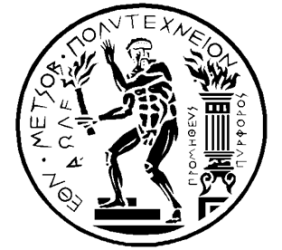 Αθήνα, 31/10/2019